Ms. KamrassAP Literature Weekly SheetQuarter 1Week 9, Oct. 28-Nov. 1 Monday, 10/28 A-Day Goal: use lab time to make significant revisions and improve writing (prepare for portfolios); hone analytical reading and writing skills Start in 104ASubmit teacher copy of “Cherry Bomb” + supporting documentsRead Mulvaney excerpt for prose essay #2Distribute materials for Portfolio (instruction sheet, etc.)Homework: 1. Handwrite (in ink to simulate testing) …Mulvaneys essay for peer review at start of next class. 2. Continue to revise/rewrite essays: make substantial changes based on teacher comments. 3. List 5 Quiz is Friday. Tuesday, 10/29 Wednesday, 10/30 A-Day Goal: collaborate to improve writing (and prepare for portfolios) Class in room 103Peer review …Mulvaneys essayLab time to revise and rewrite essaysHomework: 1. Revise and type …Mulvaneys essay. Staple it to needed paperwork to submit 2. List 5 Quiz is next class.Thursday, 10/31 Friday, 11/1 A-Day Goal: learn vocabulary needed for literary criticism; collaborate to improve writing (and prepare for portfolios) Lab time in 104ASubmit teacher copy of  …Mulvaneys essay + supporting documentsList 5 QuizOf Mice and Men (OMM)Naturalism and theme reviewHomework: Rewrite—making sure to include significant improvements—essays for Portfolio. Portfolios are due Nov. 8 – All four essays are needed, be sure to keep all copies.Reminder: You are awesome.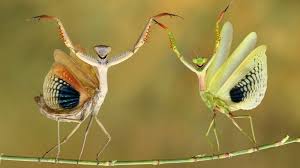 